衛生福利部國民健康署108年母乳哺育種子講師培育計畫母乳哺育種子講師培育簡章一、目的：受訓者能具備以實證為導向的臨床照護與教學知能，建構自我學習的相關資源與策略，進而使其有能力可以實踐母乳哺育種子講師之多元角色，指導照護母嬰工作人員實際協助哺乳家庭之成員。二、時間：(一)時間：民國108年8月9、10、11日(星期五、六、日)三天。(二)地點：臺北市立聯合醫院和平婦幼院區-婦幼院區笫二醫療大樓八樓三、實施方式：前、中、後訓練，並邀請產兒學界護理實證與臨床專家及母乳哺育種子資深教師及專家擔任導師輔導學員四、報名：請依照【報名資料檢附表】核對所有資料之完整性 (一)方式：採線上報名，     報名網址：https://docs.google.com/forms/d/e/1FAIpQLSfD0D1cQ0azu--lp2E2Gu9F3XJgMUr84V4VdfyYkJhtxM5X6A/viewform (二)條件：需符合第1~4項；第5項僅適用偏鄉、離島及原住民地區者。    1.學經歷：醫事相關系所大學(含)以上學歷畢業、照護母嬰實務經驗兩年(含)以上。    2.具專業證照之醫事或護理或助產相關證照。    3.教育訓練證明：3年內參加2堂以上不同主題之母乳相關研習課程，至少21小時(含)以上。    4.機構支持：    (1)需經機構或主管推薦且同意其參與受訓。    (2)完訓後，機構或主管同意除在原機構授課外並可支援其他機構授課。    5.若現任職於偏鄉、離島及原住民地區者，專科畢業可，報名請檢附前一個月服務機構     之「在職證明書」。(三)需繳交審查資料：(1~5需完整，缺一則不符合審查條件) (附件四)    1.108年母乳哺育種子講師培育計畫-種子講師培育申請資料查檢表    2.108年母乳哺育種子講師培育計畫-種子講師培育申請表    3.母乳哺育基礎及進階教育課程時數表，提供三年內(105年4月-108年4月)完成之母乳     哺育專業研習之時數證明影本，或提供衛生福利部醫事人員繼續教育積分或研習證明。    4.最高學歷畢業證書(影本)    5.醫事人員專業證書(影本)       佐證資料請依序編號以利查驗。(四)108年6月11至108年6月28日止(以郵戳為憑)。(五)檢附所有資料於報名截止日前寄至100台北市中正區常德街1號景福館201-A室台灣    母乳哺育聯合學會收【請註明新母乳哺育種子講師培育訓練案】。(六)資料不完整或正確，其報名資料恕不退還，以不錄取辦理。    (七)錄取名單於報名截止後10個工作天後公告於台灣母乳哺育聯合學會網站上，同時以       E-MAIL通知上課相關準備事項。   (八)如有報名資料與事實不符且經查證屬實，本會將取消其受訓資格。   (九)如有報名相關事宜，請聯絡計畫助理：林小姐       電子信箱：breastfeedingcase@gmail.com 連絡電話：(02)2314-7585。   (十)報名檢附資料僅供報名資格查證並供專家進行審查專用，作業結束不再寄還申請者。五、名額：預定培育30名，正取30名及備取5名，核定錄取名單將於108年月日   前於台灣母乳哺育聯合學會網頁公告(連結負責主題進行訓練前準備)。六、審查與錄取原則：(一)報名資料經行政審查，書面資料完備、完全符合本簡章所列之報名資格。(二)行政審查通過後，名單將提交本計畫之「母乳哺育推動小組」召開會議並依據以下原    則進行評選：  1.參考107年各縣（市）嬰兒出生數與107年效期內種子講師人數比等推估108年各縣市    培育人員錄取人數。  2.鼓勵離島或偏遠地區衛生機關資深（至少1年）母乳業務承辦人參與。  3.105-107年間，種子講師培育計畫報名錄取或參訓後，但無故未報到或未完訓者將不    再錄取。  4.當年度同一機構以錄取一名參訓為原則。  5.同一縣市報名人員錄取之順序將依據3年內完成之母乳哺育專業研習之總時數排序    教育時數愈多者或臨床服務者優先錄取。七、費用：免費，提供三天午餐；其餘交通、晚餐與住宿等事宜請參訓者自理。八、完訓義務： (一)本訓練乃由「菸品健康福利捐」之政府公共財支出，為協助母乳哺育工作推動，母乳哺    育種子講師應協助醫療院所訓練相關醫護人員，並提供相關諮詢。 (二)不得以母乳種子講師身份從事營利工作。九、備註： (一)錄取種子講師訓練參訓資格後，由學會正式函文其工作單位，敬請核予公假出席。 (二)若有任何無法出席情形，請於收到公文的一週內告知主辦單位，並由主辦單位通知候補名單。為確保報名人員之權利，恕不接受私下更換受訓人員名單。 (三)種子講師培育耗費相當大的人力及經費資源，且錄取名額十分有限，凡錄取後無故缺席者，將彙整名單及機構名稱，列為後續辦理類似參訓資格核可之參考。 (四)「山地、離島及偏僻地區」依據衛生福利部最新公告之定義辦理：參考資料網址：  http://gazette2.nat.gov.tw/EG_FileManager/eguploadpub/eg024010/ch08/type3/gov70/num31/OEg.pdf教學團隊：計畫主持人：郭素珍  國立台北護理健康大學護理助產研究所 教授 台灣母乳哺育聯合學會  常務理事 母乳哺育種子講師/導師導師：(依姓氏筆畫排序)李敏駿 佛教慈濟醫療財團法人台中慈濟醫院 小兒科主任台灣母乳哺育聯合學會 理事母乳哺育種子講師/導師林晶晶 醫療財團法人基隆長庚醫院暨情人湖院區護理督導台灣母乳哺育聯合學會 理事 母乳哺育種子講師/導師胡怡芬 台南市立醫院健康管理中心 衛教師 母乳哺育種子講師/導師賴美玲 奇美醫療財團法人柳營奇美醫院護理部督導       台灣母乳哺育聯合學會監事       母乳哺育種子講師/導師蘇秦明 上醫囡囝診所負責人兒科專科醫師、兒童神經科專科醫師，兒童胸腔科專科醫師母乳哺育種子講師/導師上課地點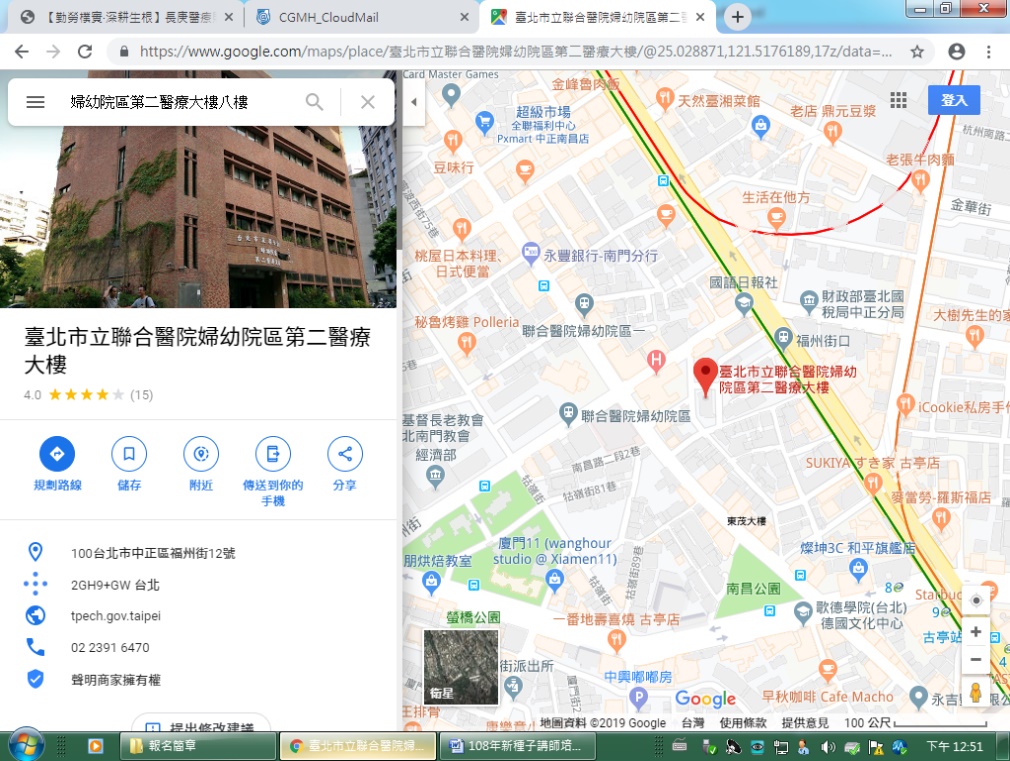 【附件一】108年母乳哺育新種子講師培訓-教學演練作業-指派主題【附件二】母乳哺育教學教案【附件三】108年母乳哺育種子講師培育計畫-種子講師培育日程表衛生福利部國民健康署108年母乳哺育種子講師培育計畫「種子講師培育」報名簡章（附件四）108年母乳哺育種子講師培育計畫-種子講師培育申請資料查檢表108年母乳哺育種子講師培育計畫種子講師培育申請表一、基本資料姓名：＿＿＿＿＿＿＿＿   生日：(民國)＿＿＿年性別：□女 / □男電話（公）：＿＿＿＿＿＿＿手機：電子郵件：＿＿＿＿＿＿＿＿＿＿聯絡地址：＿＿＿＿＿＿＿＿＿＿＿＿＿＿＿＿＿＿＿＿＿＿＿＿＿＿＿＿＿＿＿＿＿＿＿現職機構或機關（請填寫醫事機構或機關全銜）：＿＿＿＿＿＿＿＿＿＿＿＿＿＿＿＿＿＿（請依開業執照登錄名稱詳填）現職機構或機關所在縣市：＿＿＿＿＿＿＿＿＿＿＿＿＿＿＿＿＿＿＿＿＿＿＿＿＿＿＿＿服務部門：＿＿＿＿＿＿＿＿職稱：＿＿＿＿＿＿單位服務年資：共約年月參與母乳哺育服務年資：共約年（起迄年至年）最高學歷：□專科(現職服務機構需為離島、偏鄉)    □大學（二、四技）□碩士(進修中)    □碩士□博士(進修中)     □博士現職之醫事機構是否通過母嬰親善醫療院所認證？□是，□否。推動母乳哺育是您目前主要的工作業務？□是，□否。若您參與本培育課程是經由母乳哺育相關專業團體(協會或學會)推薦者，請填寫以下項目：請寫出推薦之貴協會(學會)名稱：＿＿＿＿＿＿＿＿＿＿＿＿＿＿＿＿二、參與培育動機與培育後期望108年母乳哺育種子講師培育計畫種子講師培育機構同意書1.本人及醫事機構（機關）已詳閱本次培育須知，含：申請培育資格、各機構申請名額限制、申請培育報名方式及截止日期、評核方式、培育資格審核結果查詢及通知，放棄培育之規定，培育後配合事項（如：培育後2週繳交心得報告，並於結訓2個月回覆「培育人員訓後動態調查表」，以了解課程實效）。 2.本人及醫事機構（機關）同意配合臺灣母乳哺育聯合學會媒合提供目前服務單位外之母乳哺育授課：□同意，□不同意。 本人（簽章）：推薦人姓名/（正楷）簽章：現職機構：職稱：現職醫療/醫事機構（機關）印章（關防）﹕中華民國108年    月     日108年母乳哺育種子講師培育計畫種子講師培育母乳哺育相關專業團體推薦書1.本學會（協會）經委員審查後同意推薦本會會員______________(姓名)參與108年國民健康署委託母乳哺育種子講師培育，並已詳閱本次培育須知，含：申請培育資格、各機構申請名額限制、申請培育報名方式及截止日期、評核方式、培育資格審核結果查詢及通知，放棄培育之規定，培育後配合事項（如：培育後2週繳交心得報告，並於結訓2個月內回覆「培育人員訓後動態調查表」，以了解課程實效）。2. 本學會（協會）願意協助受推薦之本會會員______________(姓名)配合臺灣母乳哺育聯合學會媒合提供目前服務單位外之母乳哺育授課：□同意，□不同意。 受推薦人（簽章）：推薦人姓名/（正楷）簽章：推薦機構名稱：母乳哺育相關專業團體學會（協會）印章（關防）：中華民國  108  年     月      日108年母乳哺育種子講師培育計畫種子講師培育-母乳哺育基礎及進階教育課程時數表請確實填寫您三年內(105年5月-108年4月)母乳哺育研習課程證明，並附研習證書影本。【主題：相同主題不可>2堂，表格不夠可自行增加】時期/配分需完成內容課前準備/配分25%1.完成指派主題之準備(15%)(1)完成指派主題(附件一)之教學教案(附件二)(5%)。(2)以實證方式進行文獻蒐集及撰寫WORD及簡報製作(5%)。(3)送輔導導師審閱提供意見修訂(最多3次(含))/人(5%)。2.課前一周指派主題經輔導導師同意上傳雲端指定資料夾並與研究助理確認雲端個人資料夾上傳完整性(5%)。3.自我學習(相關知能) (5%)：包括107年發展之數位教材納入訓練課程  使用【哺餵母乳新生兒常見問題及處理：新生兒的生理變化及評估、哺乳寶寶的營養需求及評估、母乳寶寶大小便的變化嬰兒黃疸的問題及處理】及時效內完成數位教材學習後與原認知差異部份，如何將所學納入訓練中使用並完成學習前評估填報。訓練中/配分50%1.自我學習及核心能力專業知能前測筆試(5%)。2.實務授課、情境模擬演練與教學回饋(30%)。3.小組討論及團隊互動、溝通諮詢及發言次數(5%)。4.完成各場/每日完成學習成效反思回饋(5%)。5.核心能力專業知能後測筆試(2.5%)6.學習成效反思回饋(2.5%)。說明：每位學員除須需完成以上訓練要求外，需全程完成母乳哺育專業知能訓練約16小時、實證約4小時、教學方案規劃及創新教學約4小時，總時數24小時(附件三)。訓練後/配分25%訓練結束後6週內需完成：1.完成實務授課之執行心得(2.5%)及反思回饋一篇(2.5%)。2.辦理院內一場母乳哺育教育訓練並擔任講師(20%)，其條件包括：A.對象：照顧母嬰工作人員(含實習學生)、志工或孕、產家庭之成員均可。B.時間：至少50分鐘/場。C.滿意度調查：請參訓者掃描本計畫所提供之課程滿意度QR CODE回饋至少10人/場。D.出席表、活動照片至少2張、授課簡報檔案上傳指定雲端資料夾。合格條件總成績須達80分(含)以上。通過由國民健康署頒發母乳哺育種子講師證書。主題數主題核心項目1落實成功哺乳十+措施1.國際愛嬰醫院的緣起與科學依據與作法2落實成功哺乳十+措施2.全球嬰幼兒餵食策略與台灣目前推動之連結3落實成功哺乳十+措施3.母乳代用品銷售守則及推動重點4落實成功哺乳十+措施4.成功母乳哺育十+措施(措施一~五)5落實成功哺乳十+措施5.成功母乳哺育十+措施(措施六~十+)6乳汁成分與母乳哺育1.母乳哺育的好處及母乳的成分與功能7乳汁成分與母乳哺育2.母乳與配方奶之比較及餵食風險8乳汁分泌的生理機轉1.泌乳機轉：奶水產生與調節、乳汁生成及母乳中的            抑制物9乳汁分泌的生理機轉2.奶水轉移/移出：嬰兒的原始反射及正確含乳之相關連性10乳汁分泌的生理機轉3.新生兒早期使用配方奶會不會影響母乳哺育？ 11產前教育1.以家庭為中心的產前教育(含孕產疲憊的指導)12產前教育2.運用 SDM 相關工具輔助產前指導之具體應用13產前教育3.產前哺乳指導/教育實施與成效評估14親善生產措施與母乳哺育1.親善生產的概念與衝擊母乳哺育的生產措施15親善生產措施與母乳哺育2.可能阻礙母嬰親子依附關係建立等影響及因應策略16評估觀察母乳哺育1.母乳哺餵哺乳觀察與評估 (哺餵母乳觀察表)17評估觀察母乳哺育2.運用有效吸吮觀察，察覺需要幫助的母親18評估觀察母乳哺育3.認識哺餵姿勢及含乳房正確與否的表徵19評估觀察母乳哺育4.有含乳困難的嬰兒協助20親子同室1.實施親子同室的意義與目的及執行過程21親子同室2.親子同室-家人/醫護人員角色及影響親子同室與  不同室的選擇大PK及其因應策略22親子同室3.實施親子同室的注意事項-安全維護具體策略23親子同室4.實施親子同室的注意事項-感染管制具體策略24親子同室5.親子同室SDM運用及親子共讀推動具體策略25哺乳常見乳房問題1.乳房的評估(大小、形狀等與) 母乳哺育常見的問  題相關性26哺乳常見乳房問題2.脹奶與乳房腫脹及乳腺阻塞的原因及處理27哺乳常見乳房問題3.乳腺炎及乳房膿瘍的原因及處理(含替代方式)主題數主題核心項目28常見哺乳嬰兒問題1.正常哺乳嬰兒餵食型態及特殊嬰兒的哺乳及因應29常見哺乳嬰兒問題2.新生兒黃疸與哺乳30常見哺乳嬰兒問題3.新生兒低血糖及哭鬧與哺乳31母嬰分開時的哺乳/奶水儲存1.母嬰分開時的哺乳(含支持職場哺乳及相關法規)32母嬰分開時的哺乳/奶水儲存2.手擠奶、奶水儲存與使用(含指導哺乳家庭成員)33諮詢及溝通技巧1.聆聽及了解的技巧使用有效的非語言溝通以開放性的語法提問或回應表現出有興趣的反應及姿態理解性回應表現同理心避免使用批評性的字眼34諮詢及溝通技巧2.建立信心和提供支持接受母親的想法及感受注意並讚美母親或嬰兒做的好的部份給予實際的幫助以正向的方式提供適切的資訊使用簡單的語言提供一兩個建議，而非命令35持續支持哺乳出院前母親(家人)需要知道的相關親善資訊(含持續追蹤與社區支持等相關資源)設計者單元時間單元時間50分鐘適用對象照護母嬰醫、
護人員照護母嬰醫、
護人員照護母嬰醫、
護人員適用人數適用人數50人教學方法教材資源學員分析教學目標單元目標單元目標單元目標單元目標單元目標單元目標具體目標具體目標具體目標具體目標具體目標教學目標認知認知認知認知認知認知教學目標情境情境情境情境情境情境教學目標技能技能技能技能技能技能評值方式課程大綱課程大綱課程大綱課程大綱課程大綱課程大綱課程大綱課程大綱課程大綱課程大綱課程大綱課程大綱教學目標核心概念核心概念教學活動/教學內容教學活動/教學內容教學活動/教學內容教學活動/教學內容教學活動/教學內容時間(分鐘)時間(分鐘)輔具/活動輔具/活動總結課後測驗評量測驗答案題目題目題目題目題目題目題目題目題目題目評量測驗評量測驗評量測驗評量測驗評量測驗教材資料來源/參考文獻教材資料來源/參考文獻教材資料來源/參考文獻教材資料來源/參考文獻教材資料來源/參考文獻教材資料來源/參考文獻教材資料來源/參考文獻教材資料來源/參考文獻教材資料來源/參考文獻教材資料來源/參考文獻教材資料來源/參考文獻教材資料來源/參考文獻時間8月9日(星期五)8月10日(星期六)8月11日(星期日)08:00-08:10報到、前測
(驗證自我學習成效)報到報到08:10-08:20報到、前測
(驗證自我學習成效)憶苦思甜-溫故知新
Part I憶苦思甜-溫故知新
Part II08:20-09:00報到、前測
(驗證自我學習成效)臨床哺乳教學
演練順序1-5臨床哺乳教學
演練順序21-2509:00-09:05訓練計劃簡介臨床哺乳教學
演練順序1-5臨床哺乳教學
演練順序21-2509:05-09:30認識我的小組(25')隊呼及隊徽擬訂臨床哺乳教學
演練順序1-5臨床哺乳教學
演練順序21-2509:30-09:55新種子講師角色與職責(25')小組報告臨床哺乳教學
演練順序1-5臨床哺乳教學
演練順序21-2509:55-10:05休息臨床哺乳教學
演練順序1-5臨床哺乳教學
演練順序21-2510:05-10:15哺乳實務困境與因應
(世界咖啡館活動)1.常見哺乳的迷失2.常見哺乳的困境3.克服臨床哺乳困境的因應策略4.母嬰親善10+措施之推動具體建議5.推動深耕策略
(例:面對不同年齡層、不同文化等)休息休息10:15-11:45哺乳實務困境與因應
(世界咖啡館活動)1.常見哺乳的迷失2.常見哺乳的困境3.克服臨床哺乳困境的因應策略4.母嬰親善10+措施之推動具體建議5.推動深耕策略
(例:面對不同年齡層、不同文化等)臨床哺乳教學
演練順序6-10臨床哺乳教學
演練順序26-3011:45-12:10小組報告(25')(抽籤決定各組報告主題)討論與回饋討論與回饋12:10-13:00午餐/導師會議午餐/導師會議午餐/導師會議13:00-14:40讓專業走出象牙塔
用扁平化(簡報)讓教學影響放大舒展筋骨-鬼步舞(10')
臨床哺乳教學
演練順序11-15活絡筋骨與舒展心靈(10')
臨床哺乳教學
演練順序31-3514:40-14:50休息舒展筋骨-鬼步舞(10')
臨床哺乳教學
演練順序11-15活絡筋骨與舒展心靈(10')
臨床哺乳教學
演練順序31-3514:50-15:05口語表達暨實務演說技巧(50')休息休息15:05-15:55口語表達暨實務演說技巧(50')臨床哺乳教學
演練順序16-20母乳新知輕鬆尋15:55-15:40口語表達暨實務演說技巧(50')臨床哺乳教學
演練順序16-20綜合討論與回饋
學習成果評量15:40-16:45實證於臨床教學與實務應用(100')臨床哺乳教學
演練順序16-20綜合討論與回饋
學習成果評量16:45-17:10實證於臨床教學與實務應用(100')綜合討論與回饋結訓典禮15:40-17:20實證於臨床教學與實務應用(100')綜合討論與回饋結訓典禮17:20-17:30綜合討論與回饋綜合討論與回饋結訓典禮資料準備項目□有□無108年母乳哺育種子講師培育計畫-種子講師培育申請表(附件四.1)□有□無□不適用108年母乳哺育種子講師培育計畫-種子講師培育機構同意書(附件四.2)□有□無□不適用母乳哺育相關專業團體委員審查通過推薦書(附件四.3)□有□無母乳哺育基礎及進階教育課程時數表(附件四.4)提供三年內完成之母乳哺育專業研習之時數證明影本或提供衛生福利部醫事人員繼續教育積分或研習相關證明佐證之附件均依序完成編號□有□無最高學歷畢業證書(影本) (附件四.5)□有□無醫事人員專業證書(影本) (附件四.6)參與培育動機：□工作單位指派□個人爭取其他(請說明)：請以50字左右簡要回應下述提問：個人對本培育課程的想法：培育後對種子講師角色實踐的自我規劃：受訓日期辦理單位主題時數(小時)附件編號年月日年月日年月日年月日年月日年月日年月日年月日年月日年月日年月日年月日合計(小時)合計(小時)合計(小時)